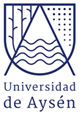 DECLARACIÓN JURADA SIMPLEDeclaro bajo juramento lo siguiente:No poseer sanciones administrativas de suspensión o más gravosas; ni sanciones por infracciones al protocolo contra la violencia sexual y la discriminación arbitraria de la Universidad de Aysén o por actos atentatorios a la dignidad, incluido el acoso sexual, el acoso laboral y la discriminación arbitraria, en los cinco años anteriores a la candidatura.No estar afecto a las inhabilidades e incompatibilidades administrativas señaladas en los artículos 54 y 56 ambos del DFL N°1/19.653 de 2000 del Ministerio Secretaría General de la Presidencia, que fija el texto refundido, coordinado y sistematizado de la Ley N° 18.575, Orgánica Constitucional de Bases Generales de la Administración del Estado.Para ConstanciaFIRMA____________________________Fecha: _______________________Nombres						ApellidosRUN